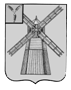 АДМИНИСТРАЦИЯ ПИТЕРСКОГО МУНИЦИПАЛЬНОГО РАЙОНА САРАТОВСКОЙ ОБЛАСТИП О С Т А Н О В Л Е Н И Еот 5 августа  2016  года  №  299с. ПитеркаО внесении дополнений в постановлениеадминистрации Питерского муниципальногорайона от 5 мая 2015 года № 176В   целях   реализации    Федерального закона от 1 декабря 2014 года № 419-ФЗ «О внесении изменений в отдельные законодательные акты Российской Федерации по вопросам социальной защиты инвалидов в связи с ратификацией Конвенции о правах инвалидов», руководствуясь Уставом Питерского муниципального района, администрация муниципального района ПОСТАНОВЛЯЕТ:	Внести в приложение к постановлению администрации Питерского муниципального района от 5 мая 2015 года № 176 «Об утверждении административного регламента предоставления муниципальной услуги "Утверждение схем расположения земельных участков на кадастровом плане  территории Питерского муниципального образования» (с изменениями от 29 января 2016 года № 29) следующие дополнения:      1.1.  пункт 2.13.  дополнить абзацем третьим  следующего содержания: «Вход в помещение приема и выдачи документов оборудуется пандусами, расширенными проходами, позволяющими обеспечить беспрепятственный доступ инвалидов, включая инвалидов, использующих кресла-коляски.»;1.2. абзацы с 3 по 14 пункта 2.13 считать соответственно абзацами с 4 по 15;1.3. пункт 2.14. дополнить абзацами 6-8  следующего содержания:«При обращении инвалидов оказание содействия (при необходимости) со стороны должностных лиц при входе, выходе и перемещении по помещению приема и выдачи документов.Оказание инвалидам должностными лицами необходимой помощи, связанной с разъяснением в доступной для них форме порядка предоставления муниципальной услуги, оформлением необходимых для предоставления муниципальной услуги документов;Обеспечение допуска сурдопереводчика, тифлосурдопереводчика, а также иного лица, владеющего жестовым языком; собаки-проводника при наличии документа, подтверждающего ее специальное обучение, выданного по установленной форме, в помещение приема и выдачи документов.»;1.4. абзацы с 6 по 21 пункта 2.14 считать соответственно абзацами с 9 по 24.2. Настоящее постановление вступает в силу со дня опубликования на официальном сайте Питерского муниципального района в сети Интернет по адресу: http//piterka.sarmo.ru.Глава администрациимуниципального района                                                                  В.Н. Дерябин